 Videopark - VP-8PG-2SFP POE SWİTCH TEKNİK ŞARTNAMESİ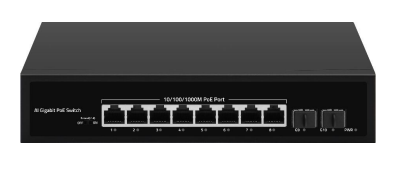 Cihaz üzerinde 8 Adet X 10/100/1000Mbps PoE port (RJ45) Bulunmalıdır. Cihaz üzerinde 2Adet X Gigabit SFP Bulunmalıdır. Cihazın Switching Kapasitesi 20Gbps değerinde olmalıdır. Cihazın Throughput değeri 14.88Mpps olmalıdır. Cihazın MAC değeri 2K olmalıdır.Cihazın Jumbo Frami 9216bytes olmalıdır.Cihazın Transfer Modu Store and Forward olmalıdır.Cihazın MTBF (Mean Time Between Failure) 100000 Saat olmalıdır.Cihazda IEEE802.3 (10Base-T), IEEE802.3u (100Base-TX), IEEE802.3ab (1000Base-TX), IEEE802.3x (Flow Control), IEEE 802.3z (Gigabit Ethernet Fiber Standard) Network protokolleri bulunmalıdır.Cihaz 802.3af/at PoE Standardına sahip olmalıdır.Cihazın PoE port çıkış gücü max 15,4W / 30W olmalıdır. Cihaz çalışma sıcaklığı -10°C ~ 50°Carasında olmalıdır. Cihaz Çalışma nem aralığı 10%~ 90%RH aralığında olmalıdır. Cihazda Link Act (Link & Data）Göstergesi, Güç Göstergesi, Harici led göstergeleri olmalıdır.Cihaz, Extend modunda 7ve 8 port <250 metre güç ve veri mesafesi olmalıdır.Cihazın ölçüleri 220 mm x 161 mm x 44 mm olmalıdır.Cihaz ağırlığı 0.88 kg olmalıdır.Cihaz dahili adaptöre sahip olmalıdır. AC 100~240V, 52V 2.3A olmalıdır. Cihaz 2 yıl uluslararası üretici garantisine sahip olmalıdır. Cihaz Masaüstü ve Duvar Kabin tipi montaj edilebilir yapıda olmalıdır.